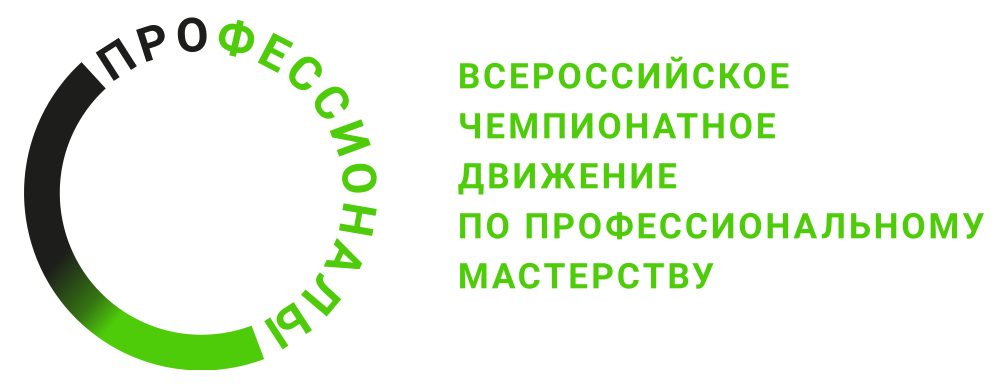 ПРОГРАММА ПРОВЕДЕНИЯотборочного этапа чемпионата (регион проведения)по компетенции «Реставрация произведений из дерева»Общая информацияОбщая информацияПериод проведенияМесто проведения и адрес площадкиФИО Главного экспертаКонтакты Главного экспертаД-2  / «   » __________ 2024 г.Д-2  / «   » __________ 2024 г.09:00 – 10:00Прибытие технического эксперта. Приемка конкурсных участков главным экспертом у застройщика10:00 – 11:00Регистрация экспертов. Проверка данных экспертов в CIS11:00 – 12:00Инструктаж и обучение экспертов, чемпионат экспертов. Знакомство с конкурсной документацией. Инструктаж по ТБ и ОТ.12:00 – 13:00Перерыв13:00 – 14:00Внесение 30% изменений в задания. Подписание экспертами методических пакетов и регламентирующих документов14:00 – 15:00Распределение ролей между экспертами. Внесение критериев в CIS. Подписание схемы оценкиД-1  / «    » _________2024 г.Д-1  / «    » _________2024 г.09:00 – 10:00Прибытие экспертов.10:00 – 11:00Прибытие участников с тулбоксами на площадки. Проверка паспортов. Регистрация участников11:00 – 12:00Инструктаж по ТБ и ОТ с участниками.12:00 – 13:00Перерыв13:00 – 14:00Ознакомление участников с кодексом этики и регламентом проведения чемпионата. Ознакомление участников с КЗ. Ответы на вопросы участников14:00 – 15:00Открытие Чемпионата профессионального мастерства Д1  / «     » _________ 2024 г.Д1  / «     » _________ 2024 г.09:00 – 10:00Прибытие экспертов и участников. Инструктаж по охране труда и технике безопасности. Выдача задания участникам. Проверка тулбоксов10:00 – 13:00Выполнение конкурсного задания. Модуль А (1ч. 40 мин), Модуль Б (40 мин), Модуль В (40 мин)13:00 – 14:00Обед (свободное время)14:00 – 17:00Выполнение конкурсного задания. Модуль В (3ч.)17:00 – 18:00Оценка модуля АД2  / «   » ___________ 2024 г.Д2  / «   » ___________ 2024 г.09:00 – 10:00Прибытие экспертов и участниковИнструктаж по охране труда и технике безопасности. Выдача задания участникам. Проверка тулбоксов10:00 – 13:00Выполнение конкурсного задания. Модуль В (3ч.)13:00 – 14:00Обед (свободное время)14:00 – 17:00Выполнение конкурсного задания. Модуль В (3ч.)17:00 – 18:00Оценка модуля В (фанеровка)Д3  / «    » _______________ 2024 г.Д3  / «    » _______________ 2024 г.09:00 – 10:00Прибытие экспертов и участников. Инструктаж по охране труда и технике безопасности. Выдача задания участникам. Проверка тулбоксов10:00 – 13:00Выполнение конкурсного задания. Модуль Г (1ч.)Модуль Д (1ч.)Модуль Е (1ч.)13:00 – 14:00Обед (свободное время)14:00 – 15:00Модуль Е (1ч.)15:00 – 16:00Уборка рабочих мест участниками.Закрытие Чемпионата профессионального мастерства 16:00 – 19:00Работа экспертов (оценка)19:00 – 20:00Отбытие экспертов 